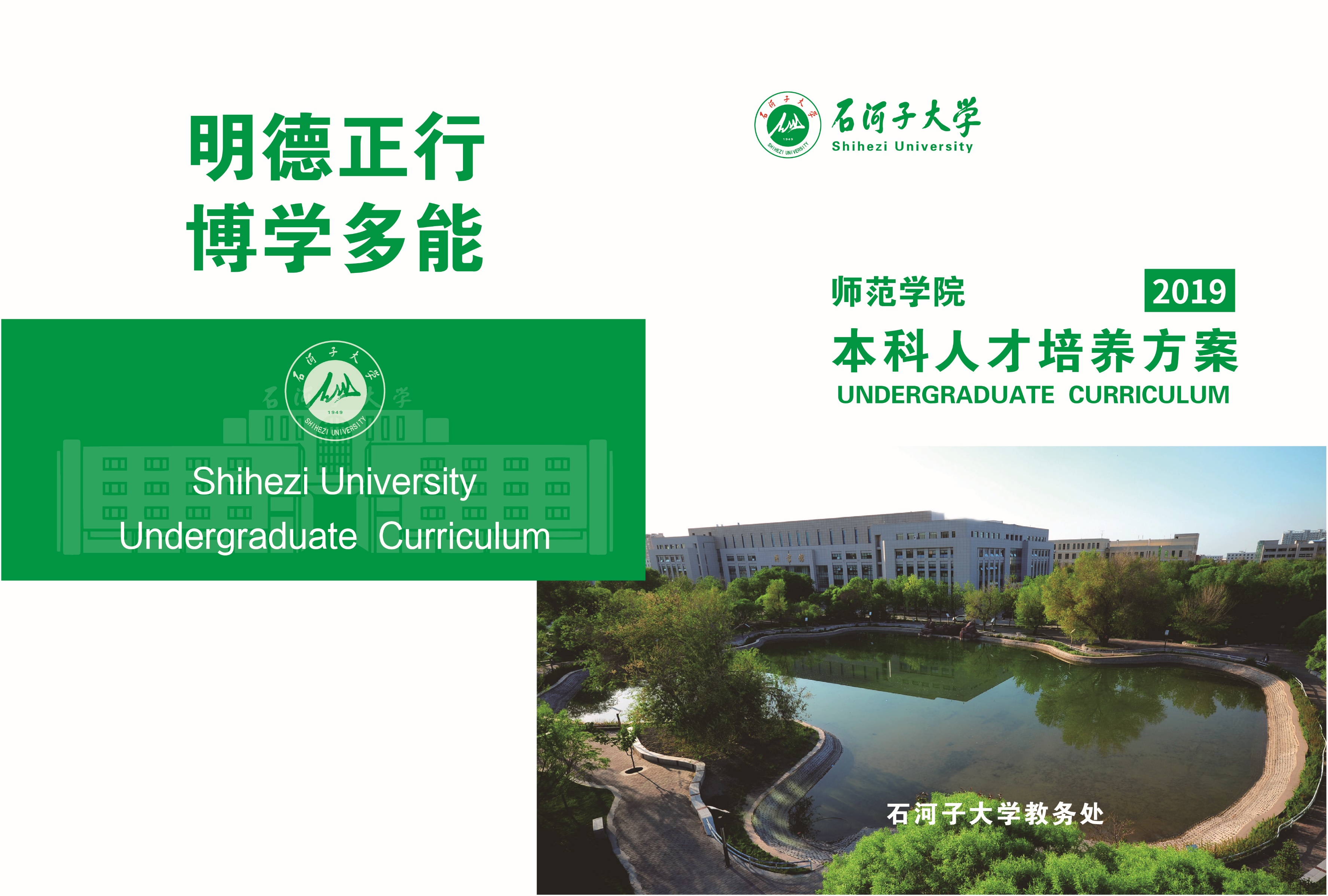 教育学（师范类）专业本科培养方案一、专业代码及专业名称专业代码：040101专业名称：教育学（Education）二、培养目标本专业立足兵团、服务新疆、面向全国，致力于培养具备良好师德修养、先进的教育理念、较高的教育基本理论素养、较强的教育研究和实际工作能力，能胜任学校教学、管理和教育研究工作的高素质、复合型的优秀教育人才。本专业毕业生入职5年左右预期具备并实现以下职业能力与成就：目标1：具有良好的职业道德修养，身心健康，热爱教育事业，具有致力于教育事业的使命感和敬业精神，熟悉国家、地方的教育方针、政策和法规。目标2：具有现代教育理念和创新精神，能够利用教育基本理论和专业知识科学指导教育实践，能根据国家教育政策、教育发展趋向和学校办学规律科学规划并实施教育实践活动，成为新时代的“四有”好老师。目标3：具有出色的教育管理能力与开拓精神，能承担各项教育行政管理工作，能将专业知识、综合素养和开拓创新精神等融入工作实践中，成为优秀的教育管理人才。目标4：具有扎根实践的务实精神和实事求是的科学精神，能够综合运用教育学相关理论和方法对学校教育、家庭教育及社区教育中出现的问题进行深入分析和系统探究，具备初步的教育科学研究能力。三、毕业要求紧扣人才培养目标，参照专业认证标准，立足学生未来发展，本专业形成以下毕业要求。（一）践行师德1.具备较高的思想政治素质。践行社会主义核心价值观，增进对中国特色社会主义的思想认同、政治认同、理论认同和情感认同。熟悉国家、地方的政策和法规，贯彻党的教育方针，具有依法治教、依法执教的意识。2.树立正确的职业道德信念。形成良好的职业道德素养，遵守职业道德规范，树立科学世界观、人生观和价值观。身心健康，热爱教育事业，具有较强的专业认同感和社会责任感，立志成为有理想信念、道德情操、扎实学识、仁爱之心的教育工作者。（二）学会教学3.具有通识和学科知识素养。具有人文科学、自然科学和艺术审美的基本知识。掌握教育学、主教学科、教师教育、青少年心理发展的基本知识、基本原理。了解学习科学和教学策略相关知识。综合理解学科的内在联系、学科整合在教育教学中的价值。4.具有良好的教学技能。能根据青少年身心发展和认知特点，运用学科教学知识和信息技术，进行教学设计、实施和评价。能胜任教育专业教学及1-2门中小学相关学科的教学工作。掌握教育教学研究的基本方法和技术，具有一定的教学研究和教学创新能力，具备通过教学研究改进教学方法的意识。（三）学会育人5.具备立德树人的教育理念，把育人作为根本。了解学校德育原理与方法。掌握班级组织与建设的工作规律和基本方法。能够在班主任工作实践中，建立良好的班级秩序与规则，营造积极的同学关系和师生关系，形成民主、平等的班级氛围。6.充分发掘并利用多种教育资源，促进学生发展。了解学生身心发展和养成教育的规律，注重培育学生良好意志品质和行为习惯。理解学科育人价值，能够有机结合学科教学进行育人活动。了解学校文化和教育活动的育人内涵和方法，组织各种学生活动，参与组织主题教育、团队活动和社团活动，促进学生全面、健康发展。（四）学会发展7.具有终身学习与专业发展意识。具有自主学习、终身学习，勤于思考，善于反思的能力，并具有科学的思维方法、习惯及求实与探索精神。熟悉我国教育科学的理论前沿、国际国内教育改革的实际状况和发展趋势，具有国际视野和一定的批判性思维能力。系统掌握教育学科基础知识、基本理论和基本技能，掌握教育科学研究的基本方法和跨文化、跨学科研究的基本方法，具有创新精神和较强的学习能力，具备进一步攻读教育学相关专业硕士研究生的良好潜质。8.具备一定的教育管理能力与团队协作精神。掌握教育管理的基本理论和基本政策，初步具备一定的教育行政管理工作能力。掌握沟通合作技能，具有团结与协作精神，具有小组互助和合作学习体验，具备良好的人际交往能力。四、毕业学分要求该专业毕业生至少修满153学分，其中必修117学分，选修36学分。五、学制与学位标准学制：四年授予学位：教育学学士六、专业核心课程教育学原理、教育哲学、德育原理、中国教育史、外国教育史、课程与教学论、普通心理学、教育心理学、教育社会学、教育文化学、西方教育思想史、中国教育思想史、教育研究方法、现代教育技术。七、专业课程设置及课程计划表（一）通识教育（必修46学分，选修12学分）修读要求：通识必修需修满46学分（其中思想政治理论课程修读18.5学分，大学外语类课程修读10学分，体育类课程、军事类课程修读6学分，大学计算机类课程修读3.5学分，自然科学类课程修读5.5学分，创新创业类课程修读2.5学分）。通识选修课需修满12学分（其中劳动教育实践最低选修5学分，通识拓展类课程最低选修7学分）。（二）专业教育（必修71学分）修读要求：《教育经济学》、《教育统计分析与实验》需要提前修读《高等数学B》。（三）个性教育（24学分）修读要求：本专业个性课程至少选修20个学分，另外4学分可根据学生自己需求选择修读学校其他专业个性教育课程。八、各教学环节最低学分、学时分配表（一）各课程类别学分及学分比例（二）各教学环节学分数、学时数分配表课程类别课程类别课程代码课程名称总学分总学时（周）学时分配（周）学时分配（周）学时分配（周）开课学期课程类别课程类别课程代码课程名称总学分总学时（周）课内理论课内实践其他开课学期通识教育必修课程思想政治理论课程TB18000思想道德修养与法律基础34824241通识教育必修课程思想政治理论课程TB21007大学生心理健康教育0.5881通识教育必修课程思想政治理论课程TB18005简明新疆地方史教程2322482通识教育必修课程思想政治理论课程TB22006形势与政策232322-5通识教育必修课程思想政治理论课程TB18002中国近现代史纲要2322483通识教育必修课程思想政治理论课程TB18003马克思主义基本原理概论3484084通识教育必修课程思想政治理论课程KB18005思想政治理论课综合实践22周2周4暑假通识教育必修课程思想政治理论课程TB18004毛泽东思想和中国特色社会主义理论体系概论46448165通识教育必修课程大学外语类课程修读大学外语（大学英语、大学俄语、大学日语等）修满10学分，160学时。修读大学外语（大学英语、大学俄语、大学日语等）修满10学分，160学时。修读大学外语（大学英语、大学俄语、大学日语等）修满10学分，160学时。修读大学外语（大学英语、大学俄语、大学日语等）修满10学分，160学时。修读大学外语（大学英语、大学俄语、大学日语等）修满10学分，160学时。修读大学外语（大学英语、大学俄语、大学日语等）修满10学分，160学时。修读大学外语（大学英语、大学俄语、大学日语等）修满10学分，160学时。1-4通识教育必修课程大学计算机类课程TB08008大学计算机基础1162141通识教育必修课程大学计算机类课程TB08004多媒体技术及应用1.5248162通识教育必修课程大学计算机类课程TB20102信息检索与利用116884通识教育必修课程体育类课程、军事类课程TB03003体育技能（一）132321-6通识教育必修课程体育类课程、军事类课程TB03004体育技能（二）132321-6通识教育必修课程体育类课程、军事类课程TB03006体能（一）13220121,3通识教育必修课程体育类课程、军事类课程TB03007体能（二）132322,4通识教育必修课程体育类课程、军事类课程TB03005军事与国防教育23212201通识教育必修课程高等数学类课程TB17103高等数学B5.588881通识教育必修课程创新创业类课程TBC1601创新创业基础1.524242-5通识教育必修课程创新创业类课程TBC2302大学生职业发展与就业指导12410861,3,5,7通识教育选修课程劳动教育实践模块一劳动与创新实践最低选修2学分，由创新创业实践模块组成。最低选修2学分，由创新创业实践模块组成。最低选修2学分，由创新创业实践模块组成。最低选修2学分，由创新创业实践模块组成。最低选修2学分，由创新创业实践模块组成。最低选修2学分，由创新创业实践模块组成。通识教育选修课程劳动教育实践模块二第二课堂成绩单最低选修3学分，由思想成长、工作履历、实践实习、志愿公益、文体活动和技能特长等六个版块组成。最低选修3学分，由思想成长、工作履历、实践实习、志愿公益、文体活动和技能特长等六个版块组成。最低选修3学分，由思想成长、工作履历、实践实习、志愿公益、文体活动和技能特长等六个版块组成。最低选修3学分，由思想成长、工作履历、实践实习、志愿公益、文体活动和技能特长等六个版块组成。最低选修3学分，由思想成长、工作履历、实践实习、志愿公益、文体活动和技能特长等六个版块组成。最低选修3学分，由思想成长、工作履历、实践实习、志愿公益、文体活动和技能特长等六个版块组成。通识教育选修课程通识拓展类课程模块一美育类至少选修一门课，最低选修1学分。至少选修一门课，最低选修1学分。至少选修一门课，最低选修1学分。至少选修一门课，最低选修1学分。至少选修一门课，最低选修1学分。至少选修一门课，最低选修1学分。通识教育选修课程通识拓展类课程模块二自然科学类最低选修6学分。最低选修6学分。最低选修6学分。最低选修6学分。最低选修6学分。最低选修6学分。课程类别课程类别课程代码课程名称总学分总学时（周）学时分配（周）学时分配（周）学时分配（周）开课学期课程类别课程类别课程代码课程名称总学分总学时（周）课内理论课内实践其他开课学期专业教育课程专业基础课程ZB01101教育学专业概论116161专业教育课程专业基础课程ZB01127教育学原理348481专业教育课程专业基础课程ZB01180普通心理学348481专业教育课程专业基础课程ZB01122中国教育史232322专业教育课程专业基础课程ZB01129发展心理学232322专业教育课程专业基础课程ZB01126教育研究方法232323专业教育课程专业基础课程ZB01003现代教育技术23216164专业教育课程专业基础课程ZB01125课程与教学论348484专业教育课程专业基础课程ZB01165教育心理学348484专业教育课程专业基础课程ZB01128外国教育史232325专业教育课程专业课程ZB01123中国教育思想史232322专业教育课程专业课程YB01009书写技能训练（一）0.516162专业教育课程专业课程ZB01108教育哲学232323专业教育课程专业课程ZB01110德育原理232323专业教育课程专业课程ZB01117教育管理学232323专业教育课程专业课程YB01010书写技能训练（二）0.516163专业教育课程专业课程ZB01002教师职业道德116164专业教育课程专业课程ZB01030班级管理与班主任工作技能116884专业教育课程专业课程ZB01124西方教育思想史232324专业教育课程专业课程ZB01109教育经济学232325专业教育课程专业课程ZB01112教育社会学232325专业教育课程专业课程ZB01114教育统计分析与实验34832165专业教育课程专业课程ZB01121教育文化学232327专业教育课程集中实践教学环节KB01107教育考察22周2周2专业教育课程集中实践教学环节KB01001教育见习11周1周4专业教育课程集中实践教学环节KB01102教育教学能力训练22周2周4专业教育课程集中实践教学环节KB01002教育实习1018周18周6专业教育课程集中实践教学环节KB01106教育调查33周3周7专业教育课程集中实践教学环节KB01011毕业论文816周16周8个性教育课程课程代码课程名称总学分总学时（周）学时分配（周）学时分配（周）学时分配（周）学时分配（周）开课学期个性教育课程课程代码课程名称总学分总学时（周）课内理论课内理论课内实践其他开课学期个性教育课程GX01109教育人类学232322个性教育课程GX01022教师语言与行为艺术1.524242个性教育课程GX01117教育影视赏析1.524816162个性教育课程GX01105小学教育概论232323个性教育课程GX01107教师专业发展232323个性教育课程GX01128教育政策与法规232323个性教育课程GX01129兵团教育史116163个性教育课程GX01113社区教育2321616164个性教育课程GX01130语文教学论232324个性教育课程GX01131数学教学论232324个性教育课程GX01025教育测量与评价232324个性教育课程GX01013数字化学习资源的设计与开发1.524816165个性教育课程GX01126中国教育改革专题116165个性教育课程GX01132民族教育学116165个性教育课程GX01127家庭教育学232327个性教育课程GXQ0118专业外语与文献综述232327个性教育课程GXQ0121质性研究方法232327个性教育课程GXQ0122教育论文写作2321616167课程类别课程类别学分及比例学分及比例学分及比例学分及比例课程类别课程类别学分占总学分比例小计占总学分比例通识教育课程必修课4630.1%5837.9%通识教育课程选修课127.8%5837.9%专业教育课程专业基础课程2315.0%7146.4%专业教育课程专业课程2214.4%7146.4%专业教育课程集中实践教学环节2616.9%7146.4%个性教育课程本专业选修课程2013.1%2415.7%个性教育课程其他专业选修课程42.6%2415.7%合计总学分合计总学分153//////总学分153（1）必修学分117总学分153（1）选修学分36总学分153（2）课内教学学分103.5总学分153（2）实验教学学分16.5总学分153（2）集中实践教学环节学分28总学分153（2）劳动教育实践学分5总学时3064（1）必修课学时2408总学时3064（1）选修课学时656总学时3064（2）课内教学学时1654总学时3064（2）实践教学学时1410实践总学分49.5实践总学分占总学分比例实践总学分占总学分比例32.4%